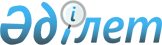 О районном бюджете на 2019-2021 годы
					
			С истёкшим сроком
			
			
		
					Решение Жанааркинского районного маслихата Карагандинской области от 26 декабря 2018 года № 36/255. Зарегистрировано Департаментом юстиции Карагандинской области 29 декабря 2018 года № 5109. Прекращено действие в связи с истечением срока
      В соответствии с Бюджетным кодексом Республики Казахстан от 4 декабря 2008 года и Законом Республики Казахстан от 23 января 2001 года "О местном государственном управлении и самоуправлении в Республике Казахстан", районный маслихат РЕШИЛ:
      1. Утвердить бюджет района на 2019-2021 годы согласно приложениям 1, 2, 3 соответственно, в том числе:
      утвердить бюджет района на 2019 год согласно приложению 1 в следующих объемах:
      1) доходы 7 143 067 тысяч тенге:
      налоговые поступления 915 860 тысяч тенге;
      неналоговые поступления 9 557 тысяч тенге;
      поступления от продажи основного капитала 7 073 тысяч тенге;
      поступления трансфертов 6 210 577 тысяч тенге;
      2) затраты 7 158 181 тысяч тенге; 
      3) чистое бюджетное кредитование 19 905 тысяч тенге:
      бюджетные кредиты 53 025 тысяч тенге;
      погашение бюджетных кредитов 33 120 тысяч тенге;
      4) сальдо по операциям с финансовыми активами 0 тысяч тенге:
      приобретение финансовых активов 0 тысяч тенге;
      поступление от продажи финансовых активов государства 0 тысяч тенге;
      5) дефицит (профицит) бюджета минус 35 019 тысяч тенге;
      6) финансирование дефицита (использование профицита) бюджета 35 019 тысяч тенге:
      поступление займов 53 025 тысяч тенге;
      погашение займов 46 822 тысяч тенге;
      используемые остатки бюджетных средств 28 816 тысяч тенге.
      Сноска. Пункт 1 – в редакции решения Жанааркинского районного маслихата Карагандинской области от 28.11.2019 № 46/316 (вводится в действие с 01.01.2019).


      2. Утвердить перечень бюджетных инвестиционных проектов на 2019 год согласно приложению 4.
      3. Утвердить перечень районных бюджетных программ, не подлежащих секвестру в процессе исполнения районного бюджета на 2019 год согласно приложению 5.
      4. Учесть в составе расходов бюджета района на 2019 год целевые текущие трансферты, целевые трансферты на развитие и бюджетные кредиты в сумме 1 388 252 тысяч тенге согласно приложению 6. 
      5. Утвердить расходы районного бюджета по поселку и сельским округам на 2019 год согласно приложениям 7-12.
      6. Учесть в составе расходов бюджета района бюджетные субвенции, передаваемые из районного бюджета на 2019-2021 годы в бюджеты поселка и сельских округов согласно приложению 13.
      7. Учесть в составе расходов бюджета района целевые текущие трансферты, передаваемые из районного бюджета в бюджеты поселка и сельских округов на 2019 год согласно приложению 14. 
      8. Учесть бюджетные кредиты для реализации мер социальной поддержки специалистов в сумме 53 025 тысяч тенге.
      9. Утвердить резерв местного исполнительного органа района на 2019 год в сумме 18 500 тысяч тенге.
      10. Установить на 2019 год специалистам в области здравоохранения, социального обеспечения, образования, культуры, спорта, ветеринарии, лесного хозяйства и особо охраняемых природных территорий, являющимся гражданскими служащими и работающим в сельской местности, финансируемым из районного бюджета, повышенные не менее чем на двадцать пять процентов должностные оклады и тарифные ставки по сравнению с окладами и ставками гражданских служащих, занимающихся этими видами деятельности в городских условиях.
      11. Настоящее решение вводится в действие с 1 января 2019 года. Бюджет района на 2019 год
      Сноска. Приложение 1 – в редакции решения Жанааркинского районного маслихата Карагандинской области от 28.11.2019 № 46/316 (вводится в действие с 01.01.2019). Бюджет района на 2020 год Бюджет района на 2021 год Перечень бюджетных инвестиционных проектов на 2019 год
      Сноска. Приложение 4 – в редакции решения Жанааркинского районного маслихата Карагандинской области от 28.11.2019 № 46/316 (вводится в действие с 01.01.2019). Перечень местных бюджетных программ, не подлежащих секвестру в процессе исполнения бюджета района на 2019 год
      Сноска. Приложение 5 – в редакции решения Жанааркинского районного маслихата Карагандинской области от 28.11.2019 № 46/316 (вводится в действие с 01.01.2019). Целевые трансферты и бюджетные кредиты выделенные Жанааркинскому району на 2019 год
      Сноска. Приложение 6 – в редакции решения Жанааркинского районного маслихата Карагандинской области от 28.11.2019 № 46/316 (вводится в действие с 01.01.2019). Услуги по обеспечению деятельности акима поселка, сельского округа на 2019 год
      Сноска. Приложение 7 – в редакции решения Жанааркинского районного маслихата Карагандинской области от 28.11.2019 № 46/316 (вводится в действие с 01.01.2019). Организация бесплатного подвоза учащихся до школы и обратно в сельской местности на 2019 год
      Сноска. Приложение 8 – в редакции решения Жанааркинского районного маслихата Карагандинской области от 28.11.2019 № 46/316 (вводится в действие с 01.01.2019). Освещение улиц населенных пунктов на 2019 год Обеспечение функционирования автомобильных дорог в городах районного значения, поселках, селах, сельских округах на 2019 год Реализация мер по содействию экономическому развитию регионов в рамках Программы развития регионов до 2020 года на 2019 год
      Сноска. Приложение 11 – в редакции решения Жанааркинского районного маслихата Карагандинской области от 08.05.2019 № 41/288 (вводится в действие с 01.01.2019). Трансферты органам местного самоуправления распределенные по поселкам и сельским округам на 2019 год Бюджетные субвенции, передаваемые из районного бюджета в бюджеты поселка и сельских округов на 2019-2021 годы Целевые текущие трансферты, передаваемые из районного бюджета в бюджеты поселка и сельских округов на 2019 год
      Сноска. Приложение 14 – в редакции решения Жанааркинского районного маслихата Карагандинской области от 28.11.2019 № 46/316 (вводится в действие с 01.01.2019).
					© 2012. РГП на ПХВ «Институт законодательства и правовой информации Республики Казахстан» Министерства юстиции Республики Казахстан
				
      Председатель внеочереднойXXXVІ сессии районного маслихата

Р. Рахимов

      Секретарь районного маслихата

К. Имантусупов
Приложение 1
к решению
Жанааркинского районного маслихата
от 26 декабря 2018 года №36/255
Категория
Категория
Категория
Категория
Сумма (тысяч тенге)
Класс
Класс
Класс
Сумма (тысяч тенге)
Подкласс
Подкласс
Сумма (тысяч тенге)
Наименование
Сумма (тысяч тенге)
I. Доходы
7321974
1
Налоговые поступления
912108
01
Подоходный налог
193655
2
Индивидуальный подоходный налог
193655
03
Социальный налог
222686
1
Социальный налог
222686
04
Налоги на собственность
456616
1
Налоги на имущество
438854
3
Земельный налог
922
4
Налог на транспортные средства
13249
5
Единый земельный налог
3591
05
Внутренние налоги на товары, работы и услуги
34073
2
Акцизы
4781
3
Поступления за использование природных и других ресурсов
19853
4
Сборы за ведение предпринимательской и профессиональной деятельности
9098
5
Налог на игорный бизнес
341
08
Обязательные платежи, взимаемые за совершение юридически значимых действий и (или) выдачу документов уполномоченными на то государственными органами или должностными лицами
5078
1
Государственная пошлина
5078
2
Неналоговые поступления
9461
01
Доходы от государственной собственности
5391
1
Поступления части чистого дохода государственных предприятий
4
5
Доходы от аренды имущества, находящегося в государственной собственности
5297
7
Вознаграждения по кредитам, выданным из государственного бюджета
39
9
Прочие доходы от государственной собственности
51
06
Прочие неналоговые поступления
4070
1
Прочие неналоговые поступления
4070
3
Поступления от продажи основного капитала
10921
01
Продажа государственного имущества, закрепленного за государственными учреждениями 
4204
1
Продажа государственного имущества, закрепленного за государственными учреждениями 
4204
03
Продажа земли и нематериальных активов
6717
1
Продажа земли 
5007
2
Продажа не материальных активов
1710
4
Поступления трансфертов
6389484
01
Трансферты из нижестоящих органов государственного управления
1948
3
Трансферты из бюджетов городов районного значения, сел, поселков, сельских округов
1948
02
Трансферты из вышестоящих органов государственного управления
6387536
2
Трансферты из областного бюджета
6387536
Функциональная группа
Функциональная группа
Функциональная группа
Функциональная группа
Функциональная группа
Сумма (тысяч тенге)
Функциональная подгруппа
Функциональная подгруппа
Функциональная подгруппа
Функциональная подгруппа
Сумма (тысяч тенге)
Администратор бюджетных программ
Администратор бюджетных программ
Администратор бюджетных программ
Сумма (тысяч тенге)
Программа
Программа
Сумма (тысяч тенге)
Наименование
Сумма (тысяч тенге)
ІІ.Затраты
7337088
01
Государственные услуги общего характера
401382
1
Представительные, исполнительные и другие органы, выполняющие общие функции государственного управления
242032
112
Аппарат маслихата района (города областного значения)
21727
001
Услуги по обеспечению деятельности маслихата района (города областного значения)
21521
003
Капитальные расходы государственного органа
206
122
Аппарат акима района (города областного значения)
97159
001
Услуги по обеспечению деятельности акима района (города областного значения)
95606
003
Капитальные расходы государственного органа
872
009
Капитальные расходы подведомственных государственных учреждений и организаций
681
123
Аппарат акима района в городе, города районного значения, поселка, села, сельского округа
123146
001
Услуги по обеспечению деятельности акима района в городе, города районного значения, поселка, села, сельского округа
123146
2
Финансовая деятельность
22901
489
Отдел государственных активов и закупок района (города областного значения)
22901
001
Услуги по реализации государственной политики в области управления государственных активов и закупок на местном уровне
16630
004
Проведение оценки имущества в целях налогообложения
789
005
Приватизация, управление коммунальным имуществом, постприватизационная деятельность и регулирование споров, связанных с этим 
5482
9
Прочие государственные услуги общего характера
136449
458
Отдел жилищно-коммунального хозяйства, пассажирского транспорта и автомобильных дорог района (города областного значения)
91481
001
Услуги по реализации государственной политики на местном уровне в области жилищно-коммунального хозяйства, пассажирского транспорта и автомобильных дорог 
16762
113
Целевые текущие трансферты из местных бюджетов
74719
459
Отдел экономики и финансов района (города областного значения)
31326
001
Услуги по реализации государственной политики в области формирования и развития экономической политики, государственного планирования, исполнения бюджета и управления коммунальной собственностью района (города областного значения)
31326
494
Отдел предпринимательства и промышленности района (города областного значения)
13642
001
Услуги по реализации государственной политики на местном уровне в области развития предпринимательства и промышленности
13642
02
Оборона
13216
1
Военные нужды
6816
122
Аппарат акима района (города областного значения)
6816
005
Мероприятия в рамках исполнения всеобщей воинской обязанности
6816
2
Организация работы по чрезвычайным ситуациям
6400
122
Аппарат акима района (города областного значения)
6400
006
Предупреждение и ликвидация чрезвычайных ситуаций масштаба района (города областного значения)
2500
007
Мероприятия по профилактике и тушению степных пожаров районного (городского) масштаба, а также пожаров в населенных пунктах, в которых не созданы органы государственной противопожарной службы
3900
03
Общественный порядок, безопасность, правовая, судебная, уголовно-исполнительная деятельность
7034
9
Прочие услуги в области общественного порядка и безопасности
7034
458
Отдел жилищно-коммунального хозяйства, пассажирского транспорта и автомобильных дорог района (города областного значения)
7034
021
Обеспечение безопасности дорожного движения в населенных пунктах
7034
04
Образование
3261900
1
Дошкольное воспитание и обучение
34644
464
Отдел образования района (города областного значения)
34644
040
Реализация государственного образовательного заказа в дошкольных организациях образования
34644
2
Начальное, основное среднее и общее среднее образование
3053056
123
Аппарат акима района в городе, города районного значения, поселка, села, сельского округа
1182
005
Организация бесплатного подвоза учащихся до школы и обратно в сельской местности
1182
464
Отдел образования района (города областного значения)
2987393
003
Общеобразовательное обучение
2940230
006
Дополнительное образование для детей
47163
465
Отдел физической культуры и спорта района (города областного значения)
63584
017
Дополнительное образование для детей и юношества по спорту
63584
467
Отдел строительства района (города областного значения)
897
024
Строительство и реконструкция объектов начального, основного среднего и общего среднего образования
897
9
Прочие услуги в области образования
174200
464
Отдел образования района (города областного значения)
174200
001
Услуги по реализации государственной политики на местном уровне в области образования
11878
005
Приобретение и доставка учебников, учебно-методических комплексов для государственных учреждений образования района (города областного значения)
63740
007
Проведение школьных олимпиад, внешкольных мероприятий и конкурсов районного (городского) масштаба
466
015
Ежемесячные выплаты денежных средств опекунам (попечителям) на содержание ребенка-сироты (детей-сирот), и ребенка (детей), оставшегося без попечения родителей
12775
029
Обследование психического здоровья детей и подростков и оказание психолого-медико-педагогической консультативной помощи населению
22606
067
Капитальные расходы подведомственных государственных учреждений и организаций
60340
068
Обеспечение повышения компьютерной грамотности населения
420
113
Целевые текущие трансферты из местных бюджетов
1975
06
Социальная помощь и социальное обеспечение
623685
1
Социальное обеспечение
269188
451
Отдел занятости и социальных программ района (города областного значения)
266306
005
Государственная адресная социальная помощь
266306
464
Отдел образования района (города областного значения)
2882
030
Содержание ребенка (детей), переданного патронатным воспитателям
2882
2
Социальная помощь
315068
451
Отдел занятости и социальных программ района (города областного значения)
315068
002
Программа занятости
186826
004
Оказание социальной помощи на приобретение топлива специалистам здравоохранения, образования, социального обеспечения, культуры, спорта и ветеринарии в сельской местности в соответствии с законодательством Республики Казахстан
13102
006
Оказание жилищной помощи
1423
007
Социальная помощь отдельным категориям нуждающихся граждан по решениям местных представительных органов
22653
010
Материальное обеспечение детей-инвалидов, воспитывающихся и обучающихся на дому
1028
014
Оказание социальной помощи нуждающимся гражданам на дому
39378
017
Обеспечение нуждающихся инвалидов обязательными гигиеническими средствами и предоставление услуг специалистами жестового языка, индивидуальными помощниками в соответствии с индивидуальной программой реабилитации инвалида
19695
023
Обеспечение деятельности центров занятости населения
30963
9
Прочие услуги в области социальной помощи и социального обеспечения
39429
451
Отдел занятости и социальных программ района (города областного значения)
39429
001
Услуги по реализации государственной политики на местном уровне в области обеспечения занятости и реализации социальных программ для населения
21228
011
Оплата услуг по зачислению, выплате и доставке пособий и других социальных выплат
2448
050
Обеспечение прав и улучшение качества жизни инвалидов в Республике Казахстан
14397
054
Размещение государственного социального заказа в неправительственных организациях
706
067
Капитальные расходы подведомственных государственных учреждений и организаций
650
07
Жилищно-коммунальное хозяйство
801347
1
Жилищное хозяйство
612347
458
Отдел жилищно-коммунального хозяйства, пассажирского транспорта и автомобильных дорог района (города областного значения)
6167
004
Обеспечение жильем отдельных категорий граждан
6167
467
Отдел строительства района (города областного значения)
596525
003
Проектирование и (или) строительство, реконструкция жилья коммунального жилищного фонда
461865
004
Проектирование, развитие и (или) обустройство инженерно-коммуникационной инфраструктуры
42155
098
Приобретение жилья коммунального жилищного фонда
92505
479
Отдел жилищной инспекции района (города областного значения)
9655
001
Услуги по реализации государственной политики на местном уровне в области жилищного фонда
9655
2
Коммунальное хозяйство
164844
458
Отдел жилищно-коммунального хозяйства, пассажирского транспорта и автомобильных дорог района (города областного значения)
164844
012
Функционирование системы водоснабжения и водоотведения
41323
058
Развитие системы водоснабжения и водоотведения в сельских населенных пунктах
123521
3
Благоустройство населенных пунктов
24156
123
Аппарат акима района в городе, города районного значения, поселка, села, сельского округа
1189
008
Освещение улиц населенных пунктов
1189
458
Отдел жилищно-коммунального хозяйства, пассажирского транспорта и автомобильных дорог района (города областного значения)
22967
015
Освещение улиц в населенных пунктах
18400
016
Обеспечение санитарии населенных пунктов
1447
018
Благоустройство и озеленение населенных пунктов
3120
08
Культура, спорт, туризм и информационное пространство
578076
1
Деятельность в области культуры
345131
455
Отдел культуры и развития языков района (города областного значения)
345131
003
Поддержка культурно-досуговой работы
345131
2
Спорт
30223
465
Отдел физической культуры и спорта района (города областного значения)
25723
001
Услуги по реализации государственной политики на местном уровне в сфере физической культуры и спорта
17758
006
Проведение спортивных соревнований на районном (города областного значения) уровне
4500
007
Подготовка и участие членов сборных команд района (города областного значения) по различным видам спорта на областных спортивных соревнованиях
3000
032
Капитальные расходы подведомственных государственных учреждений и организаций
465
467
Отдел строительства района (города областного значения)
4500
008
Развитие объектов спорта
4500
3
Информационное пространство
120382
455
Отдел культуры и развития языков района (города областного значения)
110542
006
Функционирование районных (городских) библиотек
110542
456
Отдел внутренней политики района (города областного значения)
9840
002
Услуги по проведению государственной информационной политики 
9840
9
Прочие услуги по организации культуры, спорта, туризма и информационного пространства
82340
455
Отдел культуры и развития языков района (города областного значения)
48820
001
Услуги по реализации государственной политики на местном уровне в области развития языков и культуры
13425
032
Капитальные расходы подведомственных государственных учреждений и организаций
35395
456
Отдел внутренней политики района (города областного значения)
33520
001
Услуги по реализации государственной политики на местном уровне в области информации, укрепления государственности и формирования социального оптимизма граждан
15211
003
Реализация мероприятий в сфере молодежной политики
17509
032
Капитальные расходы подведомственных государственных учреждений и организаций
800
09
Топливно-энергетический комплекс и недропользование
120
9
Прочие услуги в области топливно-энергетического комплекса и недропользования
120
458
Отдел жилищно-коммунального хозяйства, пассажирского транспорта и автомобильных дорог района (города областного значения)
120
036
Развитие газотранспортной системы
120
10
Сельское, водное, лесное, рыбное хозяйство, особо охраняемые природные территории, охрана окружающей среды и животного мира, земельные отношения
216441
1
Сельское хозяйство
175672
462
Отдел сельского хозяйства района (города областного значения)
19636
001
Услуги по реализации государственной политики на местном уровне в сфере сельского хозяйства
19636
467
Отдел строительства района (города областного значения)
15
010
Развитие объектов сельского хозяйства
15
473
Отдел ветеринарии района (города областного значения)
156021
001
Услуги по реализации государственной политики на местном уровне в сфере ветеринарии
12199
007
Организация отлова и уничтожения бродячих собак и кошек
2340
010
Проведение мероприятий по идентификации сельскохозяйственных животных
14556
011
Проведение противоэпизоотических мероприятий
96300
047
Возмещение владельцам стоимости обезвреженных (обеззараженных) и переработанных без изъятия животных, продукции и сырья животного происхождения, представляющих опасность для здоровья животных и человека
30626
6
Земельные отношения
22356
463
Отдел земельных отношений района (города областного значения)
22356
001
Услуги по реализации государственной политики в области регулирования земельных отношений на территории района (города областного значения)
12384
006
Землеустройство, проводимое при установлении границ районов, городов областного значения, районного значения, сельских округов, поселков, сел
9972
9
Прочие услуги в области сельского, водного, лесного, рыбного хозяйства, охраны окружающей среды и земельных отношений
18413
459
Отдел экономики и финансов района (города областного значения)
18413
099
Реализация мер по оказанию социальной поддержки специалистов 
18413
11
Промышленность, архитектурная, градостроительная и строительная деятельность
22225
2
Архитектурная, градостроительная и строительная деятельность
22225
467
Отдел строительства района (города областного значения)
11351
001
Услуги по реализации государственной политики на местном уровне в области строительства
11351
468
Отдел архитектуры и градостроительства района (города областного значения)
10874
001
Услуги по реализации государственной политики в области архитектуры и градостроительства на местном уровне
10874
12
Транспорт и коммуникации
142434
1
Автомобильный транспорт
139053
123
Аппарат акима района в городе, города районного значения, поселка, села, сельского округа
3750
013
Обеспечение функционирования автомобильных дорог в городах районного значения, поселках, селах, сельских округах
3750
458
Отдел жилищно-коммунального хозяйства, пассажирского транспорта и автомобильных дорог района (города областного значения)
135303
022
Развитие транспортной инфраструктуры
2199
023
Обеспечение функционирования автомобильных дорог
88104
045
Капитальный и средний ремонт автомобильных дорог районного значения и улиц населенных пунктов
45000
9
Прочие услуги в сфере транспорта и коммуникаций 
3381
458
Отдел жилищно-коммунального хозяйства, пассажирского транспорта и автомобильных дорог района (города областного значения)
3381
037
Субсидирование пассажирских перевозок по социально значимым городским (сельским), пригородным и внутрирайонным сообщениям
3381
13
Прочие
765141
3
Поддержка предпринимательской деятельности и защита конкуренции
138410
467
Отдел строительства района (города областного значения)
138410
026
Развитие индустриальной инфраструктуры в рамках Государственной программы поддержки и развития бизнеса "Дорожная карта бизнеса-2020"
138410
9
Прочие
626731
123
Аппарат акима района в городе, города районного значения, поселка, села, сельского округа
10649
040
Реализация мер по содействию экономическому развитию регионов в рамках Программы развития регионов до 2020 года
10649
458
Отдел жилищно-коммунального хозяйства, пассажирского транспорта и автомобильных дорог района (города областного значения)
498971
061
Целевые текущие трансферты бюджетам города районного значения, села, поселка, сельского округа на реализацию мероприятий по социальной и инженерной инфраструктуре в сельских населенных пунктах в рамках проекта "Ауыл-Ел бесігі"
346530
062
Реализация мероприятий по социальной и инженерной инфраструктуре в сельских населенных пунктах в рамках проекта "Ауыл-Ел бесігі"
152441
459
Отдел экономики и финансов района (города областного значения)
76838
012
Резерв местного исполнительного органа района (города областного значения) 
17027
026
Целевые текущие трансферты бюджетам города районного значения, села, поселка, сельского округа на повышение заработной платы отдельных категорий гражданских служащих, работников организаций, содержащихся за счҰт средств государственного бюджета, работников казҰнных предприятий
52845
066
Целевые текущие трансферты бюджетам города районного значения, села, поселка, сельского округа на повышение заработной платы отдельных категорий административных государственных служащих
6966
464
Отдел образования района (города областного значения)
40273
076
Целевые текущие трансферты бюджетам города районного значения, села, поселка, сельского округа на реализацию мероприятий по социальной и инженерной инфраструктуре в сельских населенных пунктах в рамках проекта "Ауыл-Ел бесігі"
40273
14
Обслуживание долга
39
1
Обслуживание долга
39
459
Отдел экономики и финансов района (города областного значения)
39
021
Обслуживание долга местных исполнительных органов по выплате вознаграждений и иных платежей по займам из областного бюджета
39
15
Трансферты
504048
1
Трансферты
504048
459
Отдел экономики и финансов района (города областного значения)
504048
006
Возврат неиспользованных (недоиспользованных) целевых трансфертов
2501
024
Целевые текущие трансферты из нижестоящего бюджета на компенсацию потерь вышестоящего бюджета в связи с изменением законодательства
169280
038
Субвенции
315097
051
Трансферты органам местного самоуправления
17170
ІІІ. Чистое бюджетное кредитование
18551
Бюджетные кредиты
51671
10
Сельское, водное, лесное, рыбное хозяйство, особо охраняемые природные территории, охрана окружающей среды и животного мира, земельные отношения
51671
9
Прочие услуги в области сельского, водного, лесного, рыбного хозяйства, охраны окружающей среды и земельных отношений
51671
459
Отдел экономики и финансов района (города областного значения)
51671
018
Бюджетные кредиты для реализации мер социальной поддержки специалистов 
51671
Категория
Категория
Категория
Категория
Сумма (тысяч тенге)
Класс
Класс
Класс
Сумма (тысяч тенге)
Подкласс
Подкласс
Сумма (тысяч тенге)
Наименование
Сумма (тысяч тенге)
Погашение бюджетных кредитов
33120
5
Погашение бюджетных кредитов
33120
01
Погашение бюджетных кредитов
33120
1
Погашение бюджетных кредитов, выданных из государственного бюджета
33120
Функциональная группа
Функциональная группа
Функциональная группа
Функциональная группа
Функциональная группа
Сумма (тысяч тенге)
Функциональная подгруппа
Функциональная подгруппа
Функциональная подгруппа
Функциональная подгруппа
Сумма (тысяч тенге)
Администратор бюджетных программ
Администратор бюджетных программ
Администратор бюджетных программ
Сумма (тысяч тенге)
Программа
Программа
Сумма (тысяч тенге)
Наименование
Сумма (тысяч тенге)
ІV.Сальдо по операциям с финансовыми активами
0
приобретение финансовых активов 
0
поступления от продажи финансовых активов государства 
0
V.Дефицит (профицит) бюджета
-33665
VІ.Финансирование дефицита (использование профицита) бюджета
33665
Категория
Категория
Категория
Категория
Сумма (тысяч тенге)
Класс
Класс
Класс
Сумма (тысяч тенге)
Подкласс
Подкласс
Сумма (тысяч тенге)
Наименование
Сумма (тысяч тенге)
Поступление займов
51671
7
Поступления займов
51671
01
Внутренние государственные займы
51671
2
Договоры займа
51671
Функциональная группа
Функциональная группа
Функциональная группа
Функциональная группа
Функциональная группа
Сумма (тысяч тенге)
Функциональная подгруппа
Функциональная подгруппа
Функциональная подгруппа
Функциональная подгруппа
Сумма (тысяч тенге)
Администратор бюджетных программ
Администратор бюджетных программ
Администратор бюджетных программ
Сумма (тысяч тенге)
Программа
Программа
Сумма (тысяч тенге)
Наименование
Сумма (тысяч тенге)
Погашение займов
46822
16
Погашение займов
46822
1
Погашение займов
46822
459
Отдел экономики и финансов района (города областного значения)
46822
005
Погашение долга местного исполнительного органа перед вышестоящим бюджетом
46822
Категория
Категория
Категория
Категория
Сумма (тысяч тенге)
Класс
Класс
Класс
Сумма (тысяч тенге)
Подкласс
Подкласс
Сумма (тысяч тенге)
Наименование
Сумма (тысяч тенге)
Используемые остатки бюджетных средств
28816Приложение 2
к решению
Жанааркинского районного маслихата
от 26 декабря 2018 года № 36/255
Категория
Категория
Категория
Категория
Сумма (тысяч тенге)
Класс
Класс
Класс
Сумма (тысяч тенге)
Подкласс
Подкласс
Сумма (тысяч тенге)
Наименование
Сумма (тысяч тенге)
 I. Доходы
4569550
1
Налоговые поступления
1050649
01
Подоходный налог
232182
2
Индивидуальный подоходный налог
232182
03
Социальный налог
207866
1
Социальный налог
207866
04
Налоги на собственность
562879
1
Налоги на имущество
544542
3
Земельный налог
975
4
Налог на транспортные средства
13502
5
Единый земельный налог
3860
05
Внутренние налоги на товары, работы и услуги
42339
2
Акцизы
4809
3
Поступления за использование природных и других ресурсов
23694
4
Сборы за ведение предпринимательской и профессиональной деятельности
13536
5
Налог на игорный бизнес
300
08
Обязательные платежи, взимаемые за совершение юридически значимых действий и (или) выдачу документов уполномоченными на то государственными органами или должностными лицами
5383
1
Государственная пошлина
5383
2
Неналоговые поступления
10089
01
Доходы от государственной собственности
7899
1
Поступления части чистого дохода государственных предприятий
36
5
Доходы от аренды имущества, находящегося в государственной собственности
7863
06
Прочие неналоговые поступления
2190
1
Прочие неналоговые поступления
2190
3
Поступления от продажи основного капитала
7497
01
Продажа государственного имущества, закрепленного за государственными учреждениями 
1766
1
Продажа государственного имущества, закрепленного за государственными учреждениями 
1766
03
Продажа земли и нематериальных активов
5731
1
Продажа земли 
5731
4
Поступления трансфертов
3501315
02
Трансферты из вышестоящих органов государственного управления
3501315
2
Трансферты из областного бюджета
3501315
Функциональная группа
Функциональная группа
Функциональная группа
Функциональная группа
Функциональная группа
Сумма (тысяч тенге)
Функциональная подгруппа
Функциональная подгруппа
Функциональная подгруппа
Функциональная подгруппа
Сумма (тысяч тенге)
Администратор бюджетных программ
Администратор бюджетных программ
Администратор бюджетных программ
Сумма (тысяч тенге)
Программа
Программа
Сумма (тысяч тенге)
Наименование
Сумма (тысяч тенге)
ІІ.Затраты
4569550
01
Государственные услуги общего характера
458724
1
Представительные, исполнительные и другие органы, выполняющие общие функции государственного управления
342415
112
Аппарат маслихата района (города областного значения)
29474
001
Услуги по обеспечению деятельности маслихата района (города областного значения)
29474
122
Аппарат акима района (города областного значения)
130959
001
Услуги по обеспечению деятельности акима района (города областного значения)
128759
003
Капитальные расходы государственного органа
2200
123
Аппарат акима района в городе, города районного значения, поселка, села, сельского округа
181982
001
Услуги по обеспечению деятельности акима района в городе, города районного значения, поселка, села, сельского округа
181982
2
Финансовая деятельность
31539
489
Отдел государственных активов и закупок района (города областного значения)
31539
001
Услуги по реализации государственной политики в области управления государственных активов и закупок на местном уровне
19004
004
Проведение оценки имущества в целях налогообложения
535
005
Приватизация, управление коммунальным имуществом, постприватизационная деятельность и регулирование споров, связанных с этим 
12000
9
Прочие государственные услуги общего характера
84770
458
Отдел жилищно-коммунального хозяйства, пассажирского транспорта и автомобильных дорог района (города областного значения)
20781
001
Услуги по реализации государственной политики на местном уровне в области жилищно-коммунального хозяйства, пассажирского транспорта и автомобильных дорог 
20781
459
Отдел экономики и финансов района (города областного значения)
44975
001
Услуги по реализации государственной политики в области формирования и развития экономической политики, государственного планирования, исполнения бюджета и управления коммунальной собственностью района (города областного значения)
44375
015
Капитальные расходы государственного органа
600
494
Отдел предпринимательства и промышленности района (города областного значения)
19014
001
Услуги по реализации государственной политики на местном уровне в области развития предпринимательства и промышленности
19014
02
Оборона
14997
1
Военные нужды
7497
122
Аппарат акима района (города областного значения)
7497
005
Мероприятия в рамках исполнения всеобщей воинской обязанности
7497
2
Организация работы по чрезвычайным ситуациям
7500
122
Аппарат акима района (города областного значения)
7500
006
Предупреждение и ликвидация чрезвычайных ситуаций масштаба района (города областного значения)
2500
007
Мероприятия по профилактике и тушению степных пожаров районного (городского) масштаба, а также пожаров в населенных пунктах, в которых не созданы органы государственной противопожарной службы
5000
03
Общественный порядок, безопасность, правовая, судебная, уголовно-исполнительная деятельность
17000
9
Прочие услуги в области общественного порядка и безопасности
17000
458
Отдел жилищно-коммунального хозяйства, пассажирского транспорта и автомобильных дорог района (города областного значения)
17000
021
Обеспечение безопасности дорожного движения в населенных пунктах
17000
04
Образование
2565644
1
Дошкольное воспитание и обучение
20961
464
Отдел образования района (города областного значения)
20961
040
Реализация государственного образовательного заказа в дошкольных организациях образования
20961
2
Начальное, основное среднее и общее среднее образование
2312477
123
Аппарат акима района в городе, города районного значения, поселка, села, сельского округа
982
005
Организация бесплатного подвоза учащихся до школы и обратно в сельской местности
982
464
Отдел образования района (города областного значения)
2255714
003
Общеобразовательное обучение
2214421
006
Дополнительное образование для детей
41293
465
Отдел физической культуры и спорта района (города областного значения)
55781
017
Дополнительное образование для детей и юношества по спорту
55781
9
Прочие услуги в области образования
232206
464
Отдел образования района (города областного значения)
232206
001
Услуги по реализации государственной политики на местном уровне в области образования
21393
005
Приобретение и доставка учебников, учебно-методических комплексов для государственных учреждений образования района (города областного значения)
75435
007
Проведение школьных олимпиад, внешкольных мероприятий и конкурсов районного (городского) масштаба
574
015
Ежемесячные выплаты денежных средств опекунам (попечителям) на содержание ребенка-сироты (детей-сирот), и ребенка (детей), оставшегося без попечения родителей
13021
029
Обследование психического здоровья детей и подростков и оказание психолого-медико-педагогической консультативной помощи населению
17626
067
Капитальные расходы подведомственных государственных учреждений и организаций
102507
068
Обеспечение повышения компьютерной грамотности населения
1650
06
Социальная помощь и социальное обеспечение
266806
1
Социальное обеспечение
29036
451
Отдел занятости и социальных программ района (города областного значения)
13162
005
Государственная адресная социальная помощь
13162
464
Отдел образования района (города областного значения)
15874
030
Содержание ребенка (детей), переданного патронатным воспитателям
15874
2
Социальная помощь
202860
451
Отдел занятости и социальных программ района (города областного значения)
202860
002
Программа занятости
54322
004
Оказание социальной помощи на приобретение топлива специалистам здравоохранения, образования, социального обеспечения, культуры, спорта и ветеринарии в сельской местности в соответствии с законодательством Республики Казахстан
25480
006
Оказание жилищной помощи
8820
007
Социальная помощь отдельным категориям нуждающихся граждан по решениям местных представительных органов
41836
010
Материальное обеспечение детей-инвалидов, воспитывающихся и обучающихся на дому
1100
014
Оказание социальной помощи нуждающимся гражданам на дому
34932
017
Обеспечение нуждающихся инвалидов обязательными гигиеническими средствами и предоставление услуг специалистами жестового языка, индивидуальными помощниками в соответствии с индивидуальной программой реабилитации инвалида
18286
023
Обеспечение деятельности центров занятости населения
18084
9
Прочие услуги в области социальной помощи и социального обеспечения
34910
451
Отдел занятости и социальных программ района (города областного значения)
34910
001
Услуги по реализации государственной политики на местном уровне в области обеспечения занятости и реализации социальных программ для населения
25107
011
Оплата услуг по зачислению, выплате и доставке пособий и других социальных выплат
1103
021
Капитальные расходы государственного органа 
1500
050
Обеспечение прав и улучшение качества жизни инвалидов в Республике Казахстан
5500
054
Размещение государственного социального заказа в неправительственных организациях
1700
07
Жилищно-коммунальное хозяйство
106429
1
Жилищное хозяйство
14409
479
Отдел жилищной инспекции района (города областного значения)
14409
001
Услуги по реализации государственной политики на местном уровне в области жилищного фонда
14409
2
Коммунальное хозяйство
63000
458
Отдел жилищно-коммунального хозяйства, пассажирского транспорта и автомобильных дорог района (города областного значения)
63000
012
Функционирование системы водоснабжения и водоотведения
18000
026
Организация эксплуатации тепловых сетей, находящихся в коммунальной собственности районов (городов областного значения)
45000
3
Благоустройство населенных пунктов
29020
123
Аппарат акима района в городе, города районного значения, поселка, села, сельского округа
2276
008
Освещение улиц населенных пунктов
2276
458
Отдел жилищно-коммунального хозяйства, пассажирского транспорта и автомобильных дорог района (города областного значения)
26744
016
Обеспечение санитарии населенных пунктов
1447
018
Благоустройство и озеленение населенных пунктов
25297
08
Культура, спорт, туризм и информационное пространство
391785
1
Деятельность в области культуры
176371
455
Отдел культуры и развития языков района (города областного значения)
176371
003
Поддержка культурно-досуговой работы
176371
2
Спорт
28595
465
Отдел физической культуры и спорта района (города областного значения)
28595
001
Услуги по реализации государственной политики на местном уровне в сфере физической культуры и спорта
15595
006
Проведение спортивных соревнований на районном (города областного значения) уровне
7000
007
Подготовка и участие членов сборных команд района (города областного значения) по различным видам спорта на областных спортивных соревнованиях
6000
3
Информационное пространство
112355
455
Отдел культуры и развития языков района (города областного значения)
100355
006
Функционирование районных (городских) библиотек
100355
456
Отдел внутренней политики района (города областного значения)
12000
002
Услуги по проведению государственной информационной политики 
12000
9
Прочие услуги по организации культуры, спорта, туризма и информационного пространства
74464
455
Отдел культуры и развития языков района (города областного значения)
35395
001
Услуги по реализации государственной политики на местном уровне в области развития языков и культуры
15675
010
Капитальные расходы государственного органа 
720
032
Капитальные расходы подведомственных государственных учреждений и организаций
19000
456
Отдел внутренней политики района (города областного значения)
39069
001
Услуги по реализации государственной политики на местном уровне в области информации, укрепления государственности и формирования социального оптимизма граждан
27850
003
Реализация мероприятий в сфере молодежной политики
11219
10
Сельское, водное, лесное, рыбное хозяйство, особо охраняемые природные территории, охрана окружающей среды и животного мира, земельные отношения
218063
1
Сельское хозяйство
182395
462
Отдел сельского хозяйства района (города областного значения)
26417
001
Услуги по реализации государственной политики на местном уровне в сфере сельского хозяйства
26417
473
Отдел ветеринарии района (города областного значения)
155978
001
Услуги по реализации государственной политики на местном уровне в сфере ветеринарии
12978
007
Организация отлова и уничтожения бродячих собак и кошек
4000
010
Проведение мероприятий по идентификации сельскохозяйственных животных
19000
011
Проведение противоэпизоотических мероприятий
120000
6
Земельные отношения
17121
463
Отдел земельных отношений района (города областного значения)
17121
001
Услуги по реализации государственной политики в области регулирования земельных отношений на территории района (города областного значения)
17121
9
Прочие услуги в области сельского, водного, лесного, рыбного хозяйства, охраны окружающей среды и земельных отношений
18547
459
Отдел экономики и финансов района (города областного значения)
18547
099
Реализация мер по оказанию социальной поддержки специалистов 
18547
11
Промышленность, архитектурная, градостроительная и строительная деятельность
41635
2
Архитектурная, градостроительная и строительная деятельность
41635
467
Отдел строительства района (города областного значения)
13717
001
Услуги по реализации государственной политики на местном уровне в области строительства
13717
468
Отдел архитектуры и градостроительства района (города областного значения)
27918
001
Услуги по реализации государственной политики в области архитектуры и градостроительства на местном уровне
14218
003
Разработка схем градостроительного развития территории района и генеральных планов населенных пунктов
13700
12
Транспорт и коммуникации
138285
1
Автомобильный транспорт
134667
123
Аппарат акима района в городе, города районного значения, поселка, села, сельского округа
5000
013
Обеспечение функционирования автомобильных дорог в городах районного значения, поселках, селах, сельских округах
5000
458
Отдел жилищно-коммунального хозяйства, пассажирского транспорта и автомобильных дорог района (города областного значения)
129667
023
Обеспечение функционирования автомобильных дорог
25000
045
Капитальный и средний ремонт автомобильных дорог районного значения и улиц населенных пунктов
104667
9
Прочие услуги в сфере транспорта и коммуникаций 
3618
458
Отдел жилищно-коммунального хозяйства, пассажирского транспорта и автомобильных дорог района (города областного значения)
3618
037
Субсидирование пассажирских перевозок по социально значимым городским (сельским), пригородным и внутрирайонным сообщениям
3618
13
Прочие
32013
9
Прочие
32013
123
Аппарат акима района в городе, города районного значения, поселка, села, сельского округа
10649
040
Реализация мер по содействию экономическому развитию регионов в рамках Программы развития регионов до 2020 года
10649
459
Отдел экономики и финансов района (города областного значения)
21364
012
Резерв местного исполнительного органа района (города областного значения) 
21364
15
Трансферты
318169
1
Трансферты
318169
459
Отдел экономики и финансов района (города областного значения)
318169
038
Субвенции
318169
ІІІ. Чистое бюджетное кредитование
0
Бюджетные кредиты
0
10
Сельское, водное, лесное, рыбное хозяйство, особо охраняемые природные территории, охрана окружающей среды и животного мира, земельные отношения
0
9
Прочие услуги в области сельского, водного, лесного, рыбного хозяйства, охраны окружающей среды и земельных отношений
0
459
Отдел экономики и финансов района (города областного значения)
0
018
Бюджетные кредиты для реализации мер социальной поддержки специалистов 
0
Категория
Категория
Категория
Категория
Сумма (тысяч тенге)
Класс
Класс
Класс
Сумма (тысяч тенге)
Подкласс
Подкласс
Сумма (тысяч тенге)
Наименование
Сумма (тысяч тенге)
Погашение бюджетных кредитов
0
5
Погашение бюджетных кредитов
0
01
Погашение бюджетных кредитов
0
1
Погашение бюджетных кредитов, выданных из государственного бюджета
0
Функциональная группа
Функциональная группа
Функциональная группа
Функциональная группа
Функциональная группа
Сумма (тысяч тенге)
Функциональная подгруппа
Функциональная подгруппа
Функциональная подгруппа
Функциональная подгруппа
Сумма (тысяч тенге)
Администратор бюджетных программ
Администратор бюджетных программ
Администратор бюджетных программ
Сумма (тысяч тенге)
Программа
Программа
Сумма (тысяч тенге)
Наименование
Сумма (тысяч тенге)
ІV.Сальдо по операциям с финансовыми активами
0
приобретение финансовых активов 
0
поступления от продажи финансовых активов государства 
0
V.Дефицит (профицит) бюджета
0
VІ.Финансирование дефицита (использование профицита) бюджета
0
Категория
Категория
Категория
Категория
Сумма (тысяч тенге)
Класс
Класс
Класс
Сумма (тысяч тенге)
Подкласс
Подкласс
Сумма (тысяч тенге)
Наименование
Сумма (тысяч тенге)
Поступление займов
0
7
Поступления займов
0
01
Внутренние государственные займы
0
2
Договоры займа
0
Функциональная группа
Функциональная группа
Функциональная группа
Функциональная группа
Функциональная группа
Сумма (тысяч тенге)
Функциональная подгруппа
Функциональная подгруппа
Функциональная подгруппа
Функциональная подгруппа
Сумма (тысяч тенге)
Администратор бюджетных программ
Администратор бюджетных программ
Администратор бюджетных программ
Сумма (тысяч тенге)
Программа
Программа
Сумма (тысяч тенге)
Наименование
Сумма (тысяч тенге)
Погашение займов
0
16
Погашение займов
0
1
Погашение займов
0
459
Отдел экономики и финансов района (города областного значения)
0
005
Погашение долга местного исполнительного органа перед вышестоящим бюджетом
0
Категория
Категория
Категория
Категория
Сумма (тысяч тенге)
Класс
Класс
Класс
Сумма (тысяч тенге)
Подкласс
Подкласс
Сумма (тысяч тенге)
Наименование
Сумма (тысяч тенге)
Используемые остатки бюджетных средств
0Приложение 3
к решению
Жанааркинского районного маслихата
от 26 декабря 2018 года № 36/255
Категория
Категория
Категория
Категория
Сумма (тысяч тенге)
Класс
Класс
Класс
Сумма (тысяч тенге)
Подкласс
Подкласс
Сумма (тысяч тенге)
Наименование
Сумма (тысяч тенге)
 I. Доходы
4756189
1
Налоговые поступления
1113687
01
Подоходный налог
246112
2
Индивидуальный подоходный налог
246112
03
Социальный налог
220338
1
Социальный налог
220338
04
Налоги на собственность
596651
1
Налоги на имущество
577211
3
Земельный налог
1033
4
Налог на транспортные средства
14316
5
Единый земельный налог
4091
05
Внутренние налоги на товары, работы и услуги
44880
2
Акцизы
5098
3
Поступления за использование природных и других ресурсов
25116
4
Сборы за ведение предпринимательской и профессиональной деятельности
14348
5
Налог на игорный бизнес
318
08
Обязательные платежи, взимаемые за совершение юридически значимых действий и (или) выдачу документов уполномоченными на то государственными органами или должностными лицами
5706
1
Государственная пошлина
5706
2
Неналоговые поступления
10694
01
Доходы от государственной собственности
8373
1
Поступления части чистого дохода государственных предприятий
38
5
Доходы от аренды имущества, находящегося в государственной собственности
8335
06
Прочие неналоговые поступления
2321
1
Прочие неналоговые поступления
2321
3
Поступления от продажи основного капитала
7947
01
Продажа государственного имущества, закрепленного за государственными учреждениями 
1872
1
Продажа государственного имущества, закрепленного за государственными учреждениями 
1872
03
Продажа земли и нематериальных активов
6075
1
Продажа земли 
6075
4
Поступления трансфертов
3623861
02
Трансферты из вышестоящих органов государственного управления
3623861
2
Трансферты из областного бюджета
3623861
Функциональная группа
Функциональная группа
Функциональная группа
Функциональная группа
Функциональная группа
Сумма (тысяч тенге)
Функциональная подгруппа
Функциональная подгруппа
Функциональная подгруппа
Функциональная подгруппа
Сумма (тысяч тенге)
Администратор бюджетных программ
Администратор бюджетных программ
Администратор бюджетных программ
Сумма (тысяч тенге)
Программа
Программа
Сумма (тысяч тенге)
Наименование
Сумма (тысяч тенге)
ІІ.Затраты
4756189
01
Государственные услуги общего характера
461789
1
Представительные, исполнительные и другие органы, выполняющие общие функции государственного управления
342415
112
Аппарат маслихата района (города областного значения)
29474
001
Услуги по обеспечению деятельности маслихата района (города областного значения)
29474
122
Аппарат акима района (города областного значения)
130959
001
Услуги по обеспечению деятельности акима района (города областного значения)
128759
003
Капитальные расходы государственного органа
2200
123
Аппарат акима района в городе, города районного значения, поселка, села, сельского округа
181982
001
Услуги по обеспечению деятельности акима района в городе, города районного значения, поселка, села, сельского округа
181982
2
Финансовая деятельность
34604
489
Отдел государственных активов и закупок района (города областного значения)
34604
001
Услуги по реализации государственной политики в области управления государственных активов и закупок на местном уровне
19004
004
Проведение оценки имущества в целях налогообложения
600
005
Приватизация, управление коммунальным имуществом, постприватизационная деятельность и регулирование споров, связанных с этим 
15000
9
Прочие государственные услуги общего характера
84770
458
Отдел жилищно-коммунального хозяйства, пассажирского транспорта и автомобильных дорог района (города областного значения)
20781
001
Услуги по реализации государственной политики на местном уровне в области жилищно-коммунального хозяйства, пассажирского транспорта и автомобильных дорог 
20781
459
Отдел экономики и финансов района (города областного значения)
44975
001
Услуги по реализации государственной политики в области формирования и развития экономической политики, государственного планирования, исполнения бюджета и управления коммунальной собственностью района (города областного значения)
44375
015
Капитальные расходы государственного органа
600
494
Отдел предпринимательства и промышленности района (города областного значения)
19014
001
Услуги по реализации государственной политики на местном уровне в области развития предпринимательства и промышленности
19014
02
Оборона
16997
1
Военные нужды
7497
122
Аппарат акима района (города областного значения)
7497
005
Мероприятия в рамках исполнения всеобщей воинской обязанности
7497
2
Организация работы по чрезвычайным ситуациям
9500
122
Аппарат акима района (города областного значения)
9500
006
Предупреждение и ликвидация чрезвычайных ситуаций масштаба района (города областного значения)
4500
007
Мероприятия по профилактике и тушению степных пожаров районного (городского) масштаба, а также пожаров в населенных пунктах, в которых не созданы органы государственной противопожарной службы
5000
03
Общественный порядок, безопасность, правовая, судебная, уголовно-исполнительная деятельность
17000
9
Прочие услуги в области общественного порядка и безопасности
17000
458
Отдел жилищно-коммунального хозяйства, пассажирского транспорта и автомобильных дорог района (города областного значения)
17000
021
Обеспечение безопасности дорожного движения в населенных пунктах
17000
04
Образование
2572818
1
Дошкольное воспитание и обучение
20961
464
Отдел образования района (города областного значения)
20961
040
Реализация государственного образовательного заказа в дошкольных организациях образования
20961
2
Начальное, основное среднее и общее среднее образование
2318059
123
Аппарат акима района в городе, города районного значения, поселка, села, сельского округа
982
005
Организация бесплатного подвоза учащихся до школы и обратно в сельской местности
982
464
Отдел образования района (города областного значения)
2261296
003
Общеобразовательное обучение
2219903
006
Дополнительное образование для детей
41393
465
Отдел физической культуры и спорта района (города областного значения)
55781
017
Дополнительное образование для детей и юношества по спорту
55781
9
Прочие услуги в области образования
233798
464
Отдел образования района (города областного значения)
233798
001
Услуги по реализации государственной политики на местном уровне в области образования
21393
005
Приобретение и доставка учебников, учебно-методических комплексов для государственных учреждений образования района (города областного значения)
77027
007
Проведение школьных олимпиад, внешкольных мероприятий и конкурсов районного (городского) масштаба
574
015
Ежемесячные выплаты денежных средств опекунам (попечителям) на содержание ребенка-сироты (детей-сирот), и ребенка (детей), оставшегося без попечения родителей
13021
029
Обследование психического здоровья детей и подростков и оказание психолого-медико-педагогической консультативной помощи населению
17626
067
Капитальные расходы подведомственных государственных учреждений и организаций
102507
068
Обеспечение повышения компьютерной грамотности населения
1650
06
Социальная помощь и социальное обеспечение
266806
1
Социальное обеспечение
29036
451
Отдел занятости и социальных программ района (города областного значения)
13162
005
Государственная адресная социальная помощь
13162
464
Отдел образования района (города областного значения)
15874
030
Содержание ребенка (детей), переданного патронатным воспитателям
15874
2
Социальная помощь
202860
451
Отдел занятости и социальных программ района (города областного значения)
202860
002
Программа занятости
54322
004
Оказание социальной помощи на приобретение топлива специалистам здравоохранения, образования, социального обеспечения, культуры, спорта и ветеринарии в сельской местности в соответствии с законодательством Республики Казахстан
25480
006
Оказание жилищной помощи
8820
007
Социальная помощь отдельным категориям нуждающихся граждан по решениям местных представительных органов
41836
010
Материальное обеспечение детей-инвалидов, воспитывающихся и обучающихся на дому
1100
014
Оказание социальной помощи нуждающимся гражданам на дому
34932
017
Обеспечение нуждающихся инвалидов обязательными гигиеническими средствами и предоставление услуг специалистами жестового языка, индивидуальными помощниками в соответствии с индивидуальной программой реабилитации инвалида
18286
023
Обеспечение деятельности центров занятости населения
18084
9
Прочие услуги в области социальной помощи и социального обеспечения
34910
451
Отдел занятости и социальных программ района (города областного значения)
34910
001
Услуги по реализации государственной политики на местном уровне в области обеспечения занятости и реализации социальных программ для населения
25107
011
Оплата услуг по зачислению, выплате и доставке пособий и других социальных выплат
1103
021
Капитальные расходы государственного органа 
1500
050
Обеспечение прав и улучшение качества жизни инвалидов в Республике Казахстан
5500
054
Размещение государственного социального заказа в неправительственных организациях
1700
07
Жилищно-коммунальное хозяйство
215118
1
Жилищное хозяйство
14409
479
Отдел жилищной инспекции района (города областного значения)
14409
001
Услуги по реализации государственной политики на местном уровне в области жилищного фонда
14409
2
Коммунальное хозяйство
64000
458
Отдел жилищно-коммунального хозяйства, пассажирского транспорта и автомобильных дорог района (города областного значения)
64000
012
Функционирование системы водоснабжения и водоотведения
19000
026
Организация эксплуатации тепловых сетей, находящихся в коммунальной собственности районов (городов областного значения)
45000
3
Благоустройство населенных пунктов
136709
123
Аппарат акима района в городе, города районного значения, поселка, села, сельского округа
2276
008
Освещение улиц населенных пунктов
2276
458
Отдел жилищно-коммунального хозяйства, пассажирского транспорта и автомобильных дорог района (города областного значения)
134433
016
Обеспечение санитарии населенных пунктов
1447
018
Благоустройство и озеленение населенных пунктов
132986
08
Культура, спорт, туризм и информационное пространство
421624
1
Деятельность в области культуры
202930
455
Отдел культуры и развития языков района (города областного значения)
202930
003
Поддержка культурно-досуговой работы
202930
2
Спорт
28595
465
Отдел физической культуры и спорта района (города областного значения)
28595
001
Услуги по реализации государственной политики на местном уровне в сфере физической культуры и спорта
15595
006
Проведение спортивных соревнований на районном (города областного значения) уровне
7000
007
Подготовка и участие членов сборных команд района (города областного значения) по различным видам спорта на областных спортивных соревнованиях
6000
3
Информационное пространство
113355
455
Отдел культуры и развития языков района (города областного значения)
100355
006
Функционирование районных (городских) библиотек
100355
456
Отдел внутренней политики района (города областного значения)
13000
002
Услуги по проведению государственной информационной политики 
13000
9
Прочие услуги по организации культуры, спорта, туризма и информационного пространства
76744
455
Отдел культуры и развития языков района (города областного значения)
36675
001
Услуги по реализации государственной политики на местном уровне в области развития языков и культуры
15675
032
Капитальные расходы подведомственных государственных учреждений и организаций
21000
456
Отдел внутренней политики района (города областного значения)
40069
001
Услуги по реализации государственной политики на местном уровне в области информации, укрепления государственности и формирования социального оптимизма граждан
28850
003
Реализация мероприятий в сфере молодежной политики
11219
10
Сельское, водное, лесное, рыбное хозяйство, особо охраняемые природные территории, охрана окружающей среды и животного мира, земельные отношения
218063
1
Сельское хозяйство
182395
462
Отдел сельского хозяйства района (города областного значения)
26417
001
Услуги по реализации государственной политики на местном уровне в сфере сельского хозяйства
26417
473
Отдел ветеринарии района (города областного значения)
155978
001
Услуги по реализации государственной политики на местном уровне в сфере ветеринарии
12978
007
Организация отлова и уничтожения бродячих собак и кошек
4000
010
Проведение мероприятий по идентификации сельскохозяйственных животных
19000
011
Проведение противоэпизоотических мероприятий
120000
6
Земельные отношения
17121
463
Отдел земельных отношений района (города областного значения)
17121
001
Услуги по реализации государственной политики в области регулирования земельных отношений на территории района (города областного значения)
17121
9
Прочие услуги в области сельского, водного, лесного, рыбного хозяйства, охраны окружающей среды и земельных отношений
18547
459
Отдел экономики и финансов района (города областного значения)
18547
099
Реализация мер по оказанию социальной поддержки специалистов 
18547
11
Промышленность, архитектурная, градостроительная и строительная деятельность
42935
2
Архитектурная, градостроительная и строительная деятельность
42935
467
Отдел строительства района (города областного значения)
13717
001
Услуги по реализации государственной политики на местном уровне в области строительства
13717
468
Отдел архитектуры и градостроительства района (города областного значения)
29218
001
Услуги по реализации государственной политики в области архитектуры и градостроительства на местном уровне
14218
003
Разработка схем градостроительного развития территории района и генеральных планов населенных пунктов
15000
12
Транспорт и коммуникации
160441
1
Автомобильный транспорт
156823
123
Аппарат акима района в городе, города районного значения, поселка, села, сельского округа
5000
013
Обеспечение функционирования автомобильных дорог в городах районного значения, поселках, селах, сельских округах
5000
458
Отдел жилищно-коммунального хозяйства, пассажирского транспорта и автомобильных дорог района (города областного значения)
151823
023
Обеспечение функционирования автомобильных дорог
30000
045
Капитальный и средний ремонт автомобильных дорог районного значения и улиц населенных пунктов
121823
9
Прочие услуги в сфере транспорта и коммуникаций 
3618
458
Отдел жилищно-коммунального хозяйства, пассажирского транспорта и автомобильных дорог района (города областного значения)
3618
037
Субсидирование пассажирских перевозок по социально значимым городским (сельским), пригородным и внутрирайонным сообщениям
3618
13
Прочие
33295
9
Прочие
33295
123
Аппарат акима района в городе, города районного значения, поселка, села, сельского округа
10649
040
Реализация мер по содействию экономическому развитию регионов в рамках Программы развития регионов до 2020 года
10649
459
Отдел экономики и финансов района (города областного значения)
22646
012
Резерв местного исполнительного органа района (города областного значения) 
22646
15
Трансферты
329303
1
Трансферты
329303
459
Отдел экономики и финансов района (города областного значения)
329303
038
Субвенции
329303
ІІІ. Чистое бюджетное кредитование
0
Бюджетные кредиты
0
10
Сельское, водное, лесное, рыбное хозяйство, особо охраняемые природные территории, охрана окружающей среды и животного мира, земельные отношения
0
9
Прочие услуги в области сельского, водного, лесного, рыбного хозяйства, охраны окружающей среды и земельных отношений
0
459
Отдел экономики и финансов района (города областного значения)
0
018
Бюджетные кредиты для реализации мер социальной поддержки специалистов 
0
Категория
Категория
Категория
Категория
Сумма (тысяч тенге)
Класс
Класс
Класс
Сумма (тысяч тенге)
Подкласс
Подкласс
Сумма (тысяч тенге)
Наименование
Сумма (тысяч тенге)
Погашение бюджетных кредитов
0
5
Погашение бюджетных кредитов
0
01
Погашение бюджетных кредитов
0
1
Погашение бюджетных кредитов, выданных из государственного бюджета
0
Функциональная группа
Функциональная группа
Функциональная группа
Функциональная группа
Функциональная группа
Сумма (тысяч тенге)
Функциональная подгруппа
Функциональная подгруппа
Функциональная подгруппа
Функциональная подгруппа
Сумма (тысяч тенге)
Администратор бюджетных программ
Администратор бюджетных программ
Администратор бюджетных программ
Сумма (тысяч тенге)
Программа
Программа
Сумма (тысяч тенге)
Наименование
Сумма (тысяч тенге)
ІV.Сальдо по операциям с финансовыми активами
0
приобретение финансовых активов 
0
поступления от продажи финансовых активов государства 
0
V.Дефицит (профицит) бюджета
0
VІ.Финансирование дефицита (использование профицита) бюджета
0
Категория
Категория
Категория
Категория
Сумма (тысяч тенге)
Класс
Класс
Класс
Сумма (тысяч тенге)
Подкласс
Подкласс
Сумма (тысяч тенге)
Наименование
Сумма (тысяч тенге)
Поступление займов
0
7
Поступления займов
0
01
Внутренние государственные займы
0
2
Договоры займа
0
Функциональная группа
Функциональная группа
Функциональная группа
Функциональная группа
Функциональная группа
Сумма (тысяч тенге)
Функциональная подгруппа
Функциональная подгруппа
Функциональная подгруппа
Функциональная подгруппа
Сумма (тысяч тенге)
Администратор бюджетных программ
Администратор бюджетных программ
Администратор бюджетных программ
Сумма (тысяч тенге)
Программа
Программа
Сумма (тысяч тенге)
Наименование
Сумма (тысяч тенге)
Погашение займов
0
16
Погашение займов
0
1
Погашение займов
0
459
Отдел экономики и финансов района (города областного значения)
0
005
Погашение долга местного исполнительного органа перед вышестоящим бюджетом
0
Категория
Категория
Категория
Категория
Сумма (тысяч тенге)
Класс
Класс
Класс
Сумма (тысяч тенге)
Подкласс
Подкласс
Сумма (тысяч тенге)
Наименование
Сумма (тысяч тенге)
Используемые остатки бюджетных средств
0Приложение 4
к решению
Жанааркинского районного маслихата
от 26 декабря 2018 года № 36/255
Функциональная группа
Функциональная группа
Функциональная группа
Функциональная группа
Функциональная группа
Сумма (тысяч тенге)
Функциональная подгруппа
Функциональная подгруппа
Функциональная подгруппа
Функциональная подгруппа
Сумма (тысяч тенге)
Администратор бюджетных программ
Администратор бюджетных программ
Администратор бюджетных программ
Сумма (тысяч тенге)
Программа
Программа
Сумма (тысяч тенге)
Наименование
Сумма (тысяч тенге)
Затраты
773682
04
Образование
897
2
Начальное, основное среднее и общее среднее образование
897
467
Отдел строительства района (города областного значения)
897
024
Строительство и реконструкция объектов начального, основного среднего и общего среднего образования
897
07
Жилищно-коммунальное хозяйство
627541
1
Жилищное хозяйство
504020
467
Отдел строительства района (города областного значения)
504020
003
Проектирование и (или) строительство, реконструкция жилья коммунального жилищного фонда
461865
004
Проектирование, развитие и (или) обустройство инженерно-коммуникационной инфраструктуры
42155
2
Коммунальное хозяйство
123521
458
Отдел жилищно-коммунального хозяйства, пассажирского транспорта и автомобильных дорог района (города областного значения)
123521
058
Развитие системы водоснабжения и водоотведения в сельских населенных пунктах
123521
08
Культура, спорт, туризм и информационное пространство
4500
2
Спорт
4500
467
Отдел строительства района (города областного значения)
4500
008
Развитие объектов спорта
4500
09
Топливно-энергетический комплекс и недропользование
120
9
Прочие услуги в области топливно-энергетического комплекса и недропользования
120
458
Отдел жилищно-коммунального хозяйства, пассажирского транспорта и автомобильных дорог района (города областного значения)
120
Развитие газотранспортной системы
120
10
Сельское, водное, лесное, рыбное хозяйство, особо охраняемые природные территории, охрана окружающей среды и животного мира, земельные отношения
15
1
Сельское хозяйство
15
467
Отдел строительства района (города областного значения)
15
010
Развитие объектов сельского хозяйства
15
12
Транспорт и коммуникации
2199
1
Автомобильный транспорт
2199
458
Отдел жилищно-коммунального хозяйства, пассажирского транспорта и автомобильных дорог района (города областного значения)
2199
022
Развитие транспортной инфраструктуры
2199
13
Прочие
138410
3
Поддержка предпринимательской деятельности и защита конкуренции
138410
467
Отдел строительства района (города областного значения)
138410
026
Развитие индустриальной инфраструктуры в рамках Государственной программы поддержки и развития бизнеса "Дорожная карта бизнеса-2020"
138410Приложение 5
к решению
Жанааркинского районного маслихата
от 26 декабря 2018 года № 36/255
Функциональная группа
Функциональная группа
Функциональная группа
Функциональная группа
Функциональная группа
Сумма (тысяч тенге)
Функциональная подгруппа
Функциональная подгруппа
Функциональная подгруппа
Функциональная подгруппа
Сумма (тысяч тенге)
Администратор бюджетных программ
Администратор бюджетных программ
Администратор бюджетных программ
Сумма (тысяч тенге)
Программа
Программа
Сумма (тысяч тенге)
Наименование
Сумма (тысяч тенге)
Затраты
2974874
04
Образование
2974874
1
Дошкольное воспитание и обучение
34644
464
Отдел образования района (города областного значения)
34644
040
Реализация государственного образовательного заказа в дошкольных организациях образования
34644
2
Начальное, основное среднее и общее среднее образование
2940230
464
Отдел образования района (города областного значения)
2940230
003
Общеобразовательное обучение
2940230Приложение 6
к решению
Жанааркинского районного маслихата
от 26 декабря 2018 года № 36/255
Наименование
Сумма (тысяч тенге)
1
2
3
Итого
3056294
Текущие
2240947
из республиканского бюджета
1845633
1
На увеличение оплаты труда учителей и педагогов-психологов организаций начального, основного и общего среднего образования
303192
2
На повышение заработной платы отдельных категорий гражданских служащих, работников организаций, содержащихся за счҰт средств государственного бюджета, работников казҰнных предприятий
562497
3
На развитие рынка труда, в рамках Программы развития продуктивной занятости и массового предпринимательства
103554
4
На внедрение консультантов по социальной работе и ассистентов в центрах занятости населения
11815
5
На обеспечение прав и улучшение качества жизни инвалидов в Республике Казахстан
7550
6
На выплату государственной адресной социальной помощи
235791
7
На компенсацию потерь бюджета в связи с внесением изменений в законодательство
75727
8
На реализацию мероприятий по социальной и инженерной инфраструктуре в сельских населенных пунктах в рамках проекта "Ауыл-Ел бесігі"
425025
9
На повышение заработной платы отдельных категорий административных государственных служащих
27977
10
На приобретение жилья коммунального жилищного фонда для малообеспеченных многодетных семей
92505
из областного бюджета
395314
11
На создание цифровой образовательной инфраструктуры
22781
12
На проведение ремонтов объектов культуры
126806
13
На возмещение владельцам стоимости на проведение санитарного убоя больных сельскохозяйственных животных особо опасными инфекционными заболеваниями и оказание услуг по вакцинации, транспортировке и хранению ветеринарных препаратов
30626
14
На краткосрочное профессиональное обучение рабочих кадров по востребованным на рынке труда профессиям и навыкам, в рамках Программы развития продуктивной занятости и массового предпринимательства
24307
15
На аутсорсинг услуг частным агентствам занятости населения в рамках Программы развития продуктивной занятости и массового предпринимательства
177
16
На выплату государственной адресной социальной помощи
11471
17
На проведение капитального, среднего и текущего ремонта автомобильных дорог районного значения (улиц города) и улиц населенных пунктов
115984
18
Реализация мероприятий по социальной и инженерной инфраструктуре в сельских населенных пунктах в рамках проекта "Ауыл-Ел бесігі"
59900
19
На текущие расходы организаций спорта
3262
на развитие
763676
из республиканского бюджета
677235
20
На проектирование и (или) строительство, реконструкция жилья коммунального жилищного фонда, в том числе:
461060
на строительство жилья для социально уязвимых слоев населения
321900
21
на строительство жилья для малообеспеченных многодетных семей Развитие индустриальной инфраструктуры в рамках Государственной программы поддержки и развития бизнеса "Дорожная карта бизнеса-2020"
139160
124569
22
На развитие системы водоснабжения и водоотведения в сельских населенных пунктах
91606
из областного бюджета
86441
23
На развитие системы водоснабжения и водоотведения в сельских населенных пунктах
30635
24
На проектирование, развитие и (или) обустройство инженерно-коммуникационной инфраструктуры
41965
25
Развитие индустриальной инфраструктуры в рамках Государственной программы поддержки и развития бизнеса "Дорожная карта бизнеса-2020"
13841
Бюджетные кредиты
51671
из республиканского бюджета
51671
26
Бюджетные кредиты для реализации мер социальной поддержки специалистов 
51671Приложение 7
к решению
Жанааркинского районного маслихата
от 26 декабря 2018 года № 36/255
Наименование
Cумма (тысяч тенге)
Всего
123146
1
Поселок Кызылжар
11650
2
Сельский округ имени М.Жумажанова
12167
3
Талдыбулакский сельский округ
11068
4
Айнабулакский сельский округ 
11088
5
Актауский сельский округ 
12562
6
Актубекский сельский округ
13984
7
Байдалыбийский сельский округ
15549
8
Карагашский сельский округ 
11493
9
Сейфуллинский сельский округ 
12245
10
Целинный сельский округ
11340Приложение 8
к решению
Жанааркинского районного маслихата
от 26 декабря 2018 года № 36/255
Наименование
Cумма (тысяч тенге)
Всего
1182
1
Поселок Кызылжар
0
2
Сельский округ имени М.Жумажанова
0
3
Талдыбулакский сельский округ 
200
4
Айнабулакский сельский округ 
0
5
Актауский сельский округ 
0
6
Актубекский сельский округ
0
7
Байдалыбийский сельский округ
0
8
Карагашский сельский округ 
0
9
Сейфуллинский сельский округ 
0
10
Целинный сельский округ
982Приложение 9
к решению
Жанааркинского районного маслихата
от 26 декабря 2018 года № 36/255
Наименование
Cумма (тысяч тенге)
Всего
1189
1
Поселок Кызылжар
281
2
Сельский округ имени М.Жумажанова
0
3
Талдыбулакский сельский округ 
0
4
Айнабулакский сельский округ 
0
5
Актауский сельский округ 
161
6
Актубекский сельский округ
200
7
Байдалыбийский сельский округ
0
8
Карагашский сельский округ 
214
9
Сейфуллинский сельский округ 
112
10
Целинный сельский округ
221Приложение 10
к решению
Жанааркинского районного маслихата
от 26 декабря 2018 года № 36/255
Наименование
Cумма (тысяч тенге)
Всего
3750
1
Поселок Кызылжар
375
2
Сельский округ имени М.Жумажанова
375
3
Талдыбулакский сельский округ 
375
4
Айнабулакский сельский округ 
375
5
Актауский сельский округ 
375
6
Актубекский сельский округ
375
7
Байдалыбийский сельский округ
375
8
Карагашский сельский округ 
375
9
Сейфуллинский сельский округ 
375
10
Целинный сельский округ
375Приложение 11
к решению
Жанааркинского районного маслихата
от 26 декабря 2018 года № 36/255
Наименование
Cумма (тысяч тенге)
Всего
10649
1
Поселок Кызылжар
1497
2
Сельский округ имени М.Жумажанова
942
3
Талдыбулакский сельский округ 
740
4
Айнабулакский сельский округ 
448
5
Актауский сельский округ 
996
6
Актубекский сельский округ
1847
7
Байдалыбийский сельский округ
1088
8
Карагашский сельский округ 
1120
9
Сейфуллинский сельский округ 
1080
10
Целинный сельский округ
891Приложение 12
к решению
Жанааркинского районного маслихата
от 26 декабря 2018 года № 36/255
Наименование
Cумма (тысяч тенге)
Всего
17170
1
Поселок Кызылжар
2148
2
Сельский округ имени М.Жумажанова
1845
3
Талдыбулакский сельский округ 
1611
4
Айнабулакский сельский округ 
1420
5
Актауский сельский округ 
1647
6
Актубекский сельский округ
2150
7
Байдалыбийский сельский округ
1590
8
Карагашский сельский округ 
1634
9
Сейфуллинский сельский округ 
1286
10
Целинный сельский округ
1839Приложение 13
к решению
Жанааркинского районного маслихата
от 26 декабря 2018 года №36/255
Наименование
Cумма (тысяч тенге)
Всего
962569
1
2019 год
315097
1
поселок Атасу
253489
1
Бидаикский аульный округ 
16462
1
Ералиевский аульный округ
13753
1
Тугускенский аульный округ
31393
2
2020 год
318169
2
поселок Атасу
255905
2
Бидаикский аульный округ 
16832
2
Ералиевский аульный округ
13794
2
Тугускенский аульный округ
31638
3
2021 год
329303
3
поселок Атасу
264861
3
Бидаикский аульный округ 
17421
3
Ералиевский аульный округ
14276
3
Тугускенский аульный округ
32745Приложение 14
к решению
Жанааркинского районного маслихата
от 26 декабря 2018 года № 36/255
Наименование
Cумма (тысяч тенге)
Всего
523308
1
поселок Атасу
513309
2
Бидаикский сельский округ 
1799
3
Ералиевский сельский округ
2266
4
Тугускенский сельский округ
5934